ΠΑΝΕΠΙΣΤΗΜΙΟ ΑΙΓΑΙΟΥΣΧΟΛΗ ΑΝΘΡΩΠΙΣΤΙΚΩΝ ΣΠΟΥΔΩΝΠΑΙΔΑΓΩΓΙΚΟ ΤΜΗΜΑ ΔΗΜΟΤΙΚΗΣ ΕΚΠΑΙΔΕΥΣΗΣΜΑΘΗΜΑ: Παιδαγωγικά της ΛαογραφίαςΠρακτικές Γ΄ φάσηςΔΙΔΑΣΚΩΝ: κ. Κατσαδώρος ΓεώργιοςΠρακτικές Ασκήσεις Γ φάσης Πρωτόκολλο ΔιδασκαλίαςΣτοιχεία Φοιτήτριας Ονοματεπώνυμο : Σαρρή ΈλληΑριθμός Μητρώου : 411/2011196Ηλεκτρονικό ταχυδρομείο : ellisarri93@gmail.comΡόδος, Ιούνιος 2015ΠΕΡΙΕΧΟΜΕΝΑ1.Ευχαριστίες……………………………………………………………………………..32.Εισαγωγικό Σημείωμα……………………………………………………………..43. Ταυτότητα Διδασκαλίας- Αντικείμενο Μαθήματος…………………54. Στόχοι Διδασκαλίας………………………………………………………………..55. Πορεία Διδασκαλίας……………………………………………………………...66.Προσχέδιο Μαθήματος…………………………………………………………..97.Αξιολόγηση του Εκπαιδευτικού Σχεδιασμού………………………...168.Βιβλιογραφία………………………………………………………………………..17ΕυχαριστίεςΗ παρούσα εργασία πραγματοποιήθηκε στα πλαίσια της Πρακτικής Άσκησης της Φυσικής  Γ΄ φάσης του Πανεπιστημίου Αιγαίου Ρόδου.Η παρούσα εργασία δεν θα είχε πραγματοποιηθεί αν δεν συνέβαλαν σε αυτήν με τον τρόπο τους μια σειρά ανθρώπων για την  επιτυχή ολοκλήρωση της. Γι’ αυτό και νιώθω την ανάγκη να τους ευχαριστήσω.Θα ήθελα λοιπόν, να ευχαριστήσω ιδιαίτερα τον κ. Κατσαδώρο για την πολύτιμη βοήθεια του, τη συστηματική καθοδήγηση και την αμέριστη συμπαράσταση του όλους αυτούς τους μήνες. Ακόμη, θα ήθελα να ευχαριστήσω ιδιαιτέρως τον διευθυντή του 1ου ΠΠΣ Ρόδου κ. Ηλία Βασιλειάδη που μας δέχτηκε στο δεύτερο σπίτι του και μας βοήθησε σε ότι δυσκολία αντιμετωπίσαμε.  Τέλος θα ήθελα να ευχαριστήσω τους γονείς μου, Ευαγγελία και Γιώργο που μου συμπαραστέκονται όλα αυτά τα χρόνια και με στηρίζουν ψυχολογικά.ΕΙΣΑΓΩΓΙΚΟ ΣΗΜΕΙΩΜΑΗ συγκεκριμένη διδασκαλία πραγματοποιήθηκε στο 1ο ΠΠΣ Ρόδου στα πλαίσια των πρακτικών ασκήσεων Γ΄ Φάσης και συγκεκριμένα στο μάθημα Παιδαγωγικά της Λαογραφίας. Ασχοληθήκαμε με τους Αισώπειους Μύθους και συγκεκριμένα  επέλεξα μύθους με κοινό θέμα το ψέμα. Μέσα από τους μύθους οι μαθητές θα εκτιμήσουν τη σπουδαιότητα και την αξία της αλήθειας καθώς και τις συνέπειες που φέρνουν τα ψέματα στη ζωή μας αλλά και των άλλων, Ταυτότητα Διδασκαλίας- Αντικείμενο ΜαθήματοςΗ παρούσα έκθεση αφορά τη διδασκαλία μου, η οποία πραγματοποιήθηκε στα πλαίσια των πρακτικών Γ’ φάσης στο 1ο ΠΠΣ Ρόδου. ΣΤΟΧΟΙ ΔΙΔΑΣΚΑΛΙΑΣ :Να διακρίνουν οι μαθητές μέσα από  τους Αισώπειους Μύθους το κοινό στοιχείο που τους χαρακτηρίζει το όποιο είναι το ψέμα. Ένα χαρακτηριστικό που ταιριάζει και σε εμάς τους ανθρώπους.Να κατανοήσουν οι μαθητές ότι το ψέμα είναι κακό για τους ανθρώπους και ότι συχνά μας βάζει σε μπελάδες.Να διδάξουμε στα παιδιά τη σπουδαιότητα της αλήθεια και πώς να αποφεύγουν τα ψέματα.Η συγκεκριμένη διδασκαλία έχει δημιουργηθεί για παιδιά της Δ΄ τάξης Δημοτικού και προβλέπεται να πραγματοποιηθεί σε 3-4 διδακτικές ώρες.4.1 ΜΕΘΟΔΟΣ ΔΙΔΑΣΚΑΛΙΑΣ :Η μέθοδος διδασκαλίας ήταν ο συνδυασμός της δασκαλοκεντρικής με την ομαδοσυνεργατική- μαθητοκεντρική διδασκαλία, η οποία στηρίζεται στη δυναμική των διαμαθητικών σχέσεων. ΠΟΡΕΙΑ ΔΙΔΑΣΚΑΛΙΑΣ :Αρχικά γίνεται μια εισαγωγή στους μαθητές από μέρος μου για τον Αίσωπο και συγκριμένα για τους μύθους που έγραψε. Στη συνέχεια θα δοθούν στους μαθητές 5 μύθοι με κοινό θέμα το ψέμα όπου θα πρέπει να συνεργαστούν μεταξύ τους προκειμένου να γνωρίσουν τους μύθους αυτούς ,να κατανοήσουν το νόημα τους και τα διδάγματα που μπορούμε να αντλήσουμε για την καθημερινή μας ζωή. Για να επιτευχθούν τα παραπάνω οι μαθητές θα χωριστούν σε 4 ομάδες των 4 ατόμων. Κάθε ομάδα θα αποτελείται από μαθητές διαφορετικού γνωστικού επιπέδου (καλοί, μέτριοι, αδύνατοι). Με αυτό τον τρόπο στοχεύουμε στο να προωθήσουμε τη συνεργασία και την ισότητα μεταξύ όλων των μαθητών της τάξης. Στη συγκεκριμένη διδασκαλία οι μύθοι έχουν επιλεγεί με κοινό τους χαρακτηριστικό το ψέμα. Οι μύθοι είναι ευχάριστα διηγήματα όπου μέσα από αυτούς μπορούν να υλοποιηθούν οι στόχοι που έχουμε θέσει. Η παρουσίαση των μύθων στην τάξη μπορεί να γίνει με πολλούς τρόπους, είτε με απλή ανάγνωση από τους μαθητές ή το δάσκαλο, είτε με εικόνες, είτε από ηχογράφηση. Στο προτελευταίο μάθημα, οι μαθητές μέσα από δύο ιστοσελίδες που θα τους δοθούν θα έχουν εργασία για το σπίτι. Πιο συγκεκριμένα, οι δύο ομάδες θα έχουν να βρουν ένα μύθο της αρεσκείας τους και να τον παρουσιάσουν στην τάξη στο επόμενο μάθημα και οι άλλες δύο ομάδες αντίστοιχα να βρουν πληροφορίες για τον Αίσωπο και για το έργο του. ΑΝΑΛΥΤΙΚΗ ΠΕΡΙΓΡΑΦΗ ΔΙΔΑΣΚΑΛΙΑΣ 1η-  2η  διδακτική ώραΞεκίνησα τη διδασκαλία μου ρωτώντας τους μαθητές αν γνωρίζουν ποιος ήταν ο Αίσωπος και αν ξέρουν κάποιους από τους μύθους που έγραψε. Οι μαθητές εξέφρασαν τις απόψεις τους. Στη συνέχεια  μοίρασα στους μαθητές μια φωτοτυπία που περιείχε πληροφορίες για τον Αίσωπο. Διαβάσαμε τις πληροφορίες της φωτοτυπίας ώστε οι μαθητές να ξανά θυμηθούν τον Αίσωπο και το έργο του. Έπειτα ζήτησα από τους μαθητές να χωριστούν σε ομάδες προκειμένου να συνεργαστούν. Αφού οι μαθητές χωρίστηκαν σε ομάδες τους μοίρασα φωτοτυπίες με τους μύθους που είχα επιλέξει. Ένας μαθητής από κάθε ομάδα διαβάζει από ένα μύθο. Όταν οι μαθητές διάβασαν τον πρώτο μύθο τους ρώτησα αν έχουν άγνωστες λέξεις και αν μπορούν οι ίδιοι αυτή τη φορά να περιγράψουν  το μύθο που διάβασαν. Στη συνέχεια προχωρήσαμε στον επόμενο μύθο και ακολουθήσαμε την ίδια διαδικασία όπως και με τον πρώτο μύθο.  Όταν διαβάσαμε τους δύο πρώτους μύθους ζήτησα από τους μαθητές να μου πουν ποίος από τους δύο τους άρεσε περισσότερο και να εντοπίσουν ομοιότητες και διαφορές μεταξύ των μύθων. Οι μαθητές σε αυτό το σημείο κατάλαβαν ότι κοινό θέμα των μύθων είναι το ψέμα και πόσο κακό κάνεις στη ζωή μας να λέμε ψέματα. Συνέχισα τη διδασκαλία  κατά τον ίδιο τρόπο και με τους υπόλοιπους μύθους. Όταν τους ολοκληρώσαμε όλους τους μύθους είχα δημιουργήσει ερωτήσεις προσαρμοσμένες στο κάθε μύθο ξεχωριστά για περαιτέρω κατανόηση και εμπέδωση τους. Η παραπάνω δραστηριότητα έγινε με τη μέθοδο των ερωτό-απαντήσεων. Αφού ολοκληρώσαμε της ερωτήσεις πάνω στους μύθους προχωρήσαμε στην επόμενη δραστηριότητα στην οποία οι μαθητές μέσα από τις ερωτήσεις που τους έκανα απαντούσαν με βάση τις προσωπικές τους εμπειρίες και απόψεις. Στο τέλος της δεύτερης ώρας οι μαθητές εξέφρασαν τις απορίες τους και τους μίλησα για το τι θα ακολουθούσε την επόμενη φορά που θα συνεχίζαμε το μάθημα. 3η ώρα Διδασκαλίας  Αρχικά ζήτησα από τους μαθητές να μου πουν αν θυμούνται τι κάναμε στο προηγούμενο μάθημα και εν συντομία να μας ξαναθυμίσουν τους μύθους που διαβάσαμε. Αφού θυμηθήκαμε τι είχαμε κάνει ζήτησα από τους μαθητές αυτή τη φορά να χωριστούν σε δύο ομάδες προκειμένου να προχωρήσουμε στην καινούρια δραστηριότητα. Αφού οι μαθητές χωρίστηκαν όπως τους ζήτησα, έφτιαξα στον πίνακα μια ακροστιχίδα με το όνομα του Αισώπου όπου οι μαθητές έπρεπε να βρουν για κάθε γράμμα μια λέξη που να είναι ουσιαστικό δηλαδή όνομα, ζώο ή πράγμα. Οι δύο ομάδες που είχαν δημιουργηθεί βρήκαν τις λέξεις και στη συνέχεια τους ζήτησα με αυτές τις λέξεις που είχαν βρει να σχηματίσουν ένα παραμύθι και να το διαβάσει η μια ομάδα στην άλλη. Οι μαθητές γράφουν το παραμύθι και το διαβάζουν μεγαλόφωνα στην τάξη. Στη συνέχεια ζητάμε από τους μαθητές να χωριστούν σε 4 ομάδες. Ορίσαμε έναν αρχηγό από την κάθε ομάδα στον όποιο έλεγα σιγανά έναν από τους μύθους που είχαμε  παρουσιάσει μέσα στην τάξη. Οι μαθητές μέσω της παντομίμας θα με τις κινήσεις του σώματος τους και χωρίς να μιλήσουν προσπαθούσαν να περιγράψουν το μύθο στους συμπαίκτες τους προκειμένου να κερδίσει η ομάδα τους. Στο τέλος της τρίτης ώρας ζήτησα από τους μαθητές για το επόμενο μάθημα να αναζητήσουν ένα μύθο της αρεσκείας τους και να μας τον παρουσιάσουν στο επόμενο μας μάθημα. Προς διευκόλυνση των μαθητών τους έδωσα την ιστοσελίδα ώστε να βρουν τους μύθους και να επιλέξουν έναν που τους αρέσει. 4η ώρα Διδασκαλίας Την τελευταία ώρα της διδασκαλίας οι μαθητές είχαν φέρει από το σπίτι τους από έναν μύθο της αρεσκείας τους για να τον διαβάσουμε στην τάξη. Ο κάθε μαθητής σηκωνόταν στην έδρα και διάβαζε στους συμμαθητές του τον μύθο που είχε επιλέξει , τον εξηγούσε στους υπόλοιπους μαθητές και συζητούσαμε όλοι μαζί το επιμύθιο του κάθε μύθου ώστε οι μαθητές να καταλάβουν την αξία και το ηθικό δίδαγμα του κάθε μύθου.ΣΕΝΑΡΙΟ ΔΙΔΑΣΚΑΛΙΑΣΛίγα λόγια για τους Αισώπειους  μύθους…Πρωταγωνιστές στους μύθους του Αισώπου είναι, κατά το πλείστον, ορισμένα ζώα, όπως η αλεπού, ο λύκος, το λιοντάρι, το ελάφι κ.ά. Κυρίως είναι διάλογοι μεταξύ ζώων που μιλούν κι ενεργούν σαν άνθρωποι, ενώ υπάρχουν και μερικοί με ανθρώπους ή θεούς. Πρόκειται για μικρά οικιακά αφηγήματα, διατυπωμένα με μεγάλη συντομία. Ο χαρακτήρας τους είναι ηθικοδιδακτικός, συμβολικός κι αλληγορικός. Οι Μύθοι αυτοί έχουν ιδιαίτερη χάρη, θαυμαστή απλότητα κι άφταστη διδακτικότητα. Είναι παρμένοι από τη καθημερινή ζωή και τη φύση. Είχε τη μοναδική ικανότητα να δίνει στα ζώα ανθρώπινες ιδιότητες, ψυχή και λαλιά, σε τέτοιο βαθμό που να θεωρείς ότι οι μύθοι του ήταν κάποτε η πραγματικότητα και όλα αυτά που διηγείται έχουν συμβεί. Βασικό χαρακτηριστικό των διηγήσεών του ήταν το επιμύθιο το όποιο ήταν εύληπτο για τα παιδιά και το λαό. 1ος Μύθος : Η Αλεπού και ο Ξυλοκόπος. Μια αλεπού που την κυνηγούσαν είδε έναν ξυλοκόπο κ τον παρακάλεσε να την κρύψει. Ο ξυλοκόπος είπε: "μπες κ κρύψου στην καλύβα μου". Μπήκε κρύφτηκε η αλεπού, σε λίγο έφτασαν οι κυνηγοί κ ρωτούν τον κυνηγό: μήπως είδες μια αλεπού να περνάει αποδώ; Ο ξυλοκόπος τους απάντησε "όχι, δεν είδα καμιά αλεπού", αλλά την ώρα που έλεγε έτσι, με τα χέρια του έκανε νόημα θέλοντας να δείξει: 'εκεί που σας δείχνω είναι κρυμμένη'. Οι κυνηγοί ωστόσο δεν ήταν ξύπνιοι κ δεν καταλάβανε τα νοήματα που έκανε με τα χέρια, μόνο βασιστήκανε στα λόγια του κ φύγανε.Σαν είδε κ η αλεπού τους κυνηγούς να φεύγουν, βγήκε κι αυτή από τον κρυψώνα της κ έφευγε χωρίς να πει το παραμικρό. Τότε ο κυνηγός της λέει: "ώστε έτσι, φεύγεις χωρίς να πεις ούτε ένα 'ευχαριστώ' που σου έσωσα τη ζωή, χωρίς ούτε καν να χαιρετήσεις;" Και η αλεπού του λέει: θα σε ευχαριστούσα κ χάρη θα σου χρωστούσα, αν σύμφωνα με τα λόγια σου ήτανε κ τα χέρια σου!2Ος Μύθος : Η Αλεπού και ο Βασιλιάς Πίθηκος Σε μια συνέλευση των ζώων, ο πίθηκος χόρεψε πολύ όμορφα, τα ζώα γοητεύθηκαν κ τον χειροτόνησαν βασιλιά τους. Η αλεπού φθονούσε τον πίθηκο που έγινε βασιλιάς κ ζητούσε ευκαιρία να τον βλάψει. Έτσι, μια φορά είδε μια παγίδα που είχε ένα μεγάλο κομμάτι κρέας για δόλωμα· πάει στον πίθηκο κ του λέει: βρήκα κάτι πολυτιμότατο, δεν θέλησα να το απολαύσω εγώ, το άφησα για σένα ως δώρο άξιο ενός βασιλιά. - Πού είναι; - Έλα να σου δείξω. Τον έφερε έτσι τον πίθηκο κ του έδειξε το κρέας στην παγίδα. Πάει ο πίθηκος να το πάρει, πιάστηκε στην παγίδα! Κατηγορούσε την αλεπού: Το ήξερες ότι είναι παγίδα! είσαι ζηλόφθονη, ύπουλη, προδότρια!Κ η αλεπού του απαντά: κ εσύ πώς είναι δυνατόν να βασιλεύεις όταν τόσο εύκολα ξεγελιέσαι από μια προδότρια;Ο πίθηκος έπρεπε να υποψιαστεί: η αλεπού για να μην έφαγε το κρέας η ίδια, κάτι ύποπτο συμβαίνει.Όποιος δεν καταλαβαίνει τα κόλπα του φθόνου κ της προδοσίας, δεν μπορεί να κυβερνά τα ζώα, πόσο μάλλον ανθρώπους!3ος Μύθος : Οδοιπόρος και ΑλήθειαΈνας άνθρωπος που οδοιπορούσε στην ερημιά είδε μια γυναίκα που στεκόταν μόνη της και με κατσουφιασμένη όψη. Την χαιρέτησε κ την ρώτησε ποιά είναι.   - Εκείνη είπε: "είμαι η Αλήθεια". - "Και γιατί άφησες τις πόλεις και κατοικείς μόνη σου στην ερημιά;" -     --"Γιατί δεν με δέχεται πια κανένας στις πόλεις. Παλιότερα το ψέμα βρισκόταν σε λίγους μόνο. Με τα χρόνια πλήθυνε. Τώρα αν κουβεντιάσεις με οποιονδήποτε, θα δεις ότι όλοι έχουνε μέσα τους την ψευτιά. Γι' αυτό με βλέπεις λυπημένη να κατοικώ στις ερημιές, αφού δεν με αφήνουνε να πλησιάσω όπου κατοικούν άνθρωποι".Πώς έγινε και πλήθυνε το ψέμα; Το ψέμα μπορεί να πληθαίνει μόνο όταν έχει πέραση. Για να έχει πέραση, το πιστεύουν. Για να το πιστεύουν, θα πει ότι οι άνθρωποι δεν έχουν κάποιο μέσο, κάποιο κριτήριο να διακρίνουν το ψέμα που κρύβεται μέσα στην αλήθεια. Αν το ψέμα ήτανε σκέτο, δεν θα το πίστευε ποτέ κανείς. Αλλά το πιστεύουνε επειδή αναμιγνύεται με αλήθεια..4ος Μύθος : Ο Πίθηκος και το Δελφίνι.  Οι ναυτικοί συνήθιζαν να έχουν στα καράβια σκυλάκια μιας ράτσας από τη Μελίτη (σημερινή Μάλτα) καθώς κ πιθήκους, για να παίζουν με αυτά τα ζώα κ να ξεχνούν έτσι την ταλαιπωρία κ τη μονοτονία του ταξιδιού. Έτσι λοιπόν, σε ένα καράβι ήταν κ ένας πίθηκος κάποιου ταξιδιώτη, κ το πλοίο ερχόταν στην Αθήνα. Καθώς περνούσαν από το ακρωτήριο Σούνιο, έπιασε σφοδρή θαλασσοταραχή κ το πλοίο αναποδογύρισε, όλοι κολυμπούσαν όπως μπορούσαν για να βγουν στη στεριά κ να σωθούν, το ίδιο έκανε ο πίθηκος. Στάθηκε πολύ τυχερός ο πίθηκος, διότι ένα δελφίνι τον πέρασε για άνθρωπο κ τον σήκωσε στη ράχη του για να τον μεταφέρει στη στεριά. (Οι αρχαίοι Έλληνες πίστευαν ότι τα δελφίνια πρόθυμα βοηθούν όποιον άνθρωπο βρουν στη θάλασσα). Ώσπου, κουβαλώντας το δελφίνι τον πίθηκο, φτάσανε στον Πειραιά, το επίνειο της Αθήνας. Τότε το δελφίνι ρώτησε τον πίθηκο: "είσαι Αθηναίος;" - "βεβαίως, Αθηναίος είμαι, κ μάλιστα από μια διάσημη οικογένεια της Αθήνας" - "Τότε θα γνωρίζεις τον Πειραιά, έ;" - "Πώς δεν τον γνωρίζω, είναι μάλιστα κ στενός μου φίλος", απάντησε ο πίθηκος, νομίζοντας ότι Πειραιάς είναι όνομα ανθρώπου. Τότε το δελφίνι θύμωσε βλέποντας ότι ο πίθηκος λέει ασύστολα ψέματα, κ τον έριξε από τη ράχη του αφήνοντάς τον να πνιγεί, λίγο προτού να βγουν στη στεριά όπου ο πίθηκος θα σωζόταν. Τί το ήθελε λοιπόν ο πίθηκος να λέει καυχησιάρικα ψέματα; Αν έλεγε ταπεινά την αλήθεια, θα σωζόταν κ μάλιστα έχοντας το προνόμιο ότι αυτόν μόνο βοήθησε το δελφίνι.5ος Μύθος : Ο Άνδρας απατεώναςΈνας φτωχός αρρώστησε κ υποσχέθηκε στους θεούς να προσφέρει εκατό βόδια ως θυσία αν γίνει καλά. Οι θεοί για να τον δοκιμάσουν τον έκαναν γρήγορα καλά. Ο άνθρωπος, πού να βρει εκατό βόδια, ούτε ένα βόδι δεν είχε, έφτιαξε εκατό μικροσκοπικά βοδάκια από ζυμάρι κ τα πρόσφερε στη φωτιά ως ολοκαυτώματα. Κ είπε: "ώ θεοί, το τάμα μου σας το έδωσα!". Οι θεοί αυτό το εξέλαβαν ως ύβρις, κ του την ανταπέδωσαν ως εξής: εμφανίσθηκαν στο όνειρό του κ του είπαν: στην ακρογιαλιά, στο τάδε σημείο, θα βρεις χίλιες αττικές δραχμές. Ο άνθρωπος ξύπνησε κ πήγε με χαρά σε εκείνο το μέρος στην ακρογιαλιά, δραχμές δεν βρήκε, αλλά εκεί πειρατές τον βρήκανε κ τον πήραν να τον πουλήσουν δούλο. Εκείνος τους είπε: αφήστε με ελεύθερο, κ θα σας δώσω εκατό τάλαντα χρυσού (ένα τάλαντο ήταν την εποχή εκείνη το μέσο ετήσιο εισόδημα ενός ανθρώπου, ενώ μία αττική δραχμή ήταν ένα μέσο μεροκάματο). Οι ληστές (πειρατές) δεν τον πίστεψαν, τον πούλησαν δούλο για χίλιες αττικές δραχμές. Κ έτσι οι θεοί βγήκαν αληθινοί κ όχι ψεύτες που είπαν "εκεί θα βρεις χίλιες αττικές δραχμές" - όσο αλήθεια είπε κ ο ίδιος «σας έδωσα το τάμα τα εκατό βόδια».ΩΡΑ ΓΙΑ ΣΥΖΗΤΗΣΗ…Στο σημείο αυτό μέσα από δραστηριότητες και ενδυναμώνοντας την κριτική σκέψη των μαθητών θα προσπαθήσουμε να επιτύχουμε τους στόχους που θέσαμε στην αρχή. Έχουμε δημιουργήσει δραστηριότητες τόσο προφορικές αλλά και γραπτές οι όποιες στηρίζονται πάνω στους μύθους που επιλέξαμε να διδάξουμε ώστε οι μαθητές να τους κατανοήσουν καλύτερα.1η ΔραστηριότηταΖητάμε από τους μαθητές να μας περιγράψουν με δικά τους λόγια τις εντυπώσεις που τους άφησαν οι δύο μύθοι που άκουσαν ( αν τους άρεσαν, αν ήταν βαρετή, αν τους είχαν ξανά ακούσει, ποίος τους άρεσε πιο πολύ από όλους και γιατί).2η ΔραστηριότηταΑφού οι μαθητές ξανά διαβάσουν τους μύθους που τους έχουν δοθεί, τους ζητάμε να εντοπίσουν ομοιότητες αλλά και διαφορές μεταξύ των μύθων και να τις συζητήσουμε όλοι μαζί στην τάξη.Οι συγκεκριμένες δραστηριότητες εντάσσονται στο προφορικό κομμάτι της κατανόησης και επεξεργασίας των μύθων και μπορούν να χρησιμοποιηθούν σε όλους τους μύθους. 3η ΔραστηριότηταΣτο σημείο αυτό ( ανάλογα με τους μύθους που διαβάζουμε την κάθε φορά) δημιουργήσαμε ερωτήσεις προσαρμοσμένες στον κάθε μύθο ξεχωριστά.Η Αλεπού και ο ΞυλοκόποςΠιστεύεται ότι η συμπεριφορά του ξυλοκόπου ήταν σωστή απέναντι στην αλεπού;Η αλεπού φέρθηκε με αγένεια ή είχε δίκιο που δεν τον χαιρέτησε;Η Αλεπού και ο  Βασιλιάς Πίθηκος Ο Βασιλιάς πίθηκος φέρθηκε με αφέλεια ή έπρεπε να περιμένει από την αλεπού αυτή τη συμπεριφορά; Αιτιολογήστε την απάντηση σας.Υπάρχει μια παροιμία που λέει ‘’Μάτι αετού και πονηρία αλεπού’’. Εξηγήστε την σκεπτόμενη και το μύθο που διαβάσαμε.Οδοιπόρος και ΑλήθειαΣτην σημερινή εποχή πιστεύεται ότι κυριαρχεί η αλήθεια ή το ψέμα;Μερικές φορές ένα καλό ψέμα είναι καλύτερο από μια πικρή αλήθεια. Συμφωνείται με αυτό; Αιτιολογήστε την απάντηση σας.Ο πίθηκος και το δελφίνι Ο πίθηκος έκανε καλά που έκρυψε την αλήθεια από το δελφίνι;Εσείς αν βρισκόσασταν στη θέση του πίθηκου τι θα κάνατε;Ο Άνδρας απατεώνας Πολλές φορές ενώ έχουμε ανάγκη βοήθεια δεν είμαστε ειλικρινής και   λέμε ψέματα. Με βάση το μύθο που μας οδηγεί αυτή η συμπεριφορά;Εσείς σε μια αντίστοιχη περίπτωση τι θα κάνατε; Και γιατί;4η Δραστηριότητα
Ερωτήσεις για εποικοδομητική συζήτηση: 1.Πιστεύετε ότι οι άνθρωποι, μερικές φορές, συμπεριφέρονται σαν την αλεπού, τον πίθηκο και το δελφίνι;2. Ποια αποτελέσματα έχει μια τέτοια συμπεριφορά;3.Πως θα νοιώθατε εσείς εάν ήσασταν στην θέση του πίθηκου ή του δελφινιού;4.Τι θα λέγατε  σε κάποιον που θα συμπεριφερόταν σαν τον ξυλοκόπο ή  την αλεπού. 5η Δραστηριότητα Φτιάχνουμε στον πίνακα μια ακροστιχίδα με το όνομα του Αισώπου και για κάθε γράμμα βρίσκουμε μια λέξη. Φροντίζουμε η λέξη αυτή να είναι ένα ουσιαστικό δηλαδή όνομα, ζώο., φυτό, πράγμα.  Στη συνέχεια χωρίζουμε τους μαθητές σε δύο ομάδες και κάθε μια ομάδα φτιάχνει το δικό της παραμυθάκι χρησιμοποιώντας τις λέξεις που βρήκαμε στην ακροστιχίδα. Ο εκπρόσωπος κάθε ομάδας το διαβάζει μεγαλόφωνα στην τάξη.ΣΚΕΦΤΟΜΑΙ ΚΑΙ ΔΗΜΙΟΥΡΓΩ…Σκεφτείτε 6 λέξεις που να έχουν σχέση με τον μύθο : Η αλεπού και ο ξυλοκόπος . Αφού,  γράψετε τις λέξεις φτιάξτε προτάσεις που να έχουν μέσα τις λέξεις αυτές.Αφού έχουν παρουσιαστεί στους μαθητές όλοι οι μύθοι τους ζητάμε να σκεφτούν ένα διαφορετικό τέλος για την ιστορία που τους άρεσε περισσότερο και να μας το περιγράψουν.ΩΡΑ ΓΙΑ ΠΑΡΑΣΤΑΣΗ… Ζητάμε από τους μαθητές να χωριστούν σε 4 ομάδες. Ορίζουμε έναν αρχηγό από την κάθε ομάδα στον όποιο λέμε σιγανά έναν από τους μύθους που έχουμε παρουσιάσει μέσα στην τάξη. Οι μαθητές μέσω της παντομίμας που θα παίξουν θα πρέπει να παρουσιάσουν με κινήσεις και χωρίς να μιλήσουν τα πρόσωπα του μύθου που τους έχει ανατεθεί. Προσοχή! Κατά τη διάρκεια του παιχνιδιού οι μαθητές δεν πρέπει να πουν καμία λέξη ή να δείξουν κάποιο αντικείμενο στο χώρο που θα αντιστοιχεί σε συγκεκριμένη λέξη και θα βοηθήσει τους υπόλοιπους να βρουν τη λύση.  Η ΤΕΧΝΟΛΟΓΙΑ ΕΙΝΑΙ ΕΔΩ…Οι νέες τεχνολογίες αποτελούν πλέον αναπόσπαστο κομμάτι της εκπαιδευτικής διαδικασίας και δε θα μπορούσαν να λείπουν από μια σύγχρονη διδασκαλία. Οι παρακάτω δραστηριότητες μπορούν να πραγματοποιηθούν τόσο στο σχολείο όσο και στο σπίτι μέσω του υπολογιστή.1η ΔραστηριότηταΠροτείνουμε στους μαθητές να επισκεφθούν την ιστοσελίδα της ελληνικής wikipedeia, όπου θα βρουν τους μύθους που έχουν διδαχθεί, αλλά και άλλους πολλούς στα αρχαία ελληνικά. Ως εργασία για το σπίτι θα έχουν να παρουσιάσουν στο επόμενο μάθημα ένα μύθο που τους άρεσε και να μας εξηγήσουν το επιμύθιο του.http://el.wikisource.org/wiki/%CE%91%CE%B9%CF%83%CF%8E%CF%80%CE%BF%CF%85_%CE%9C%CF%8D%CE%B8%CE%BF%CE%B9 2η ΔραστηριότηταΖητούμε απ’ τους μαθητές να ψάξουν μέσω διαδικτύου και να βρουν περισσότερες πληροφορίες για τον Αίσωπο και τους μύθους του.Ενδεικτικές ιστοσελίδες: http://el.wikipedia.org/wiki/%CE%91%CE%AF%CF%83%CF%89%CF%80%CE%BF%CF%82 http://www.matia.gr/7/73/7302/7302_1_3.html http://members.lycos.co.uk/georgeaek21/mythoi_Aisopoy.htmΑξιολόγηση του εκπαιδευτικού σχεδιασμούΗ παρούσα διδασκαλία δεν ήταν η πρώτη που πραγματοποίησα και επίσημα σε σχολική τάξη ολοήμερου σχολείου αφού μέσω των πρακτικών ΕΣΠΑ που πραγματοποίησα το προηγούμενο εξάμηνο είχα την ευκαιρία να διδάξω αρκετές φορές για να αναπληρώσω το κενό ή την απουσία κάποιου εκπαιδευτικού.  Κάθε διδασκαλία πέρα από μορφές και μεθόδους πρέπει να έχει ως μοναδικό στόχο και σκοπό τη μάθηση, καμία διδασκαλία δεν γίνεται απλά για να γίνει. Μέσα από όλα τα παραπάνω  πρέπει να απορρέουν κάποια συμπεράσματα που θα αναφέρονται στο αποτέλεσμα της στοχαστικής προσέγγισης της διδασκαλίας από την μεριά του εκπαιδευτικού με στόχο την παραπέρα βελτίωση της. Οι ενέργειες που έκανα θα τις εξετάσουμε κατά πόσο είχαν εναρμονιστεί επιτυχημένα με τα παρακάτω :Περιβάλλον και μαθησιακό κλίμα : το περιβάλλον της τάξης ήταν κατάλληλο προκειμένου να πραγματοποιηθεί η διδασκαλία μου.Θέμα διδασκαλίας : Το θέμα της διδασκαλίας ήταν πολύ αρεστό στα παιδιά και ήταν πολύ πρόθυμα να εργαστούν πάνω σε αυτό που τους ζήτησα.Μορφωτικό υπόβαθρο μαθητή : οι γνώσεις των μαθητών ήταν προσαρμοσμένες στο περιεχόμενο του μαθήματος. Οι μαθητές δεν έδειξαν να δυσκολεύονται με το μάθημα ούτε με τις δραστηριότητες που τους ανέθεσα. Ικανότητες εκπαιδευτικού : Εφάρμοσα τις τεχνικές διδασκαλίας  που γνωρίζω ωστόσο ήταν μια πρωτόγνωρη εμπειρία για εμένα και ευελπιστώ ότι στη μετέπειτα πορεία μου ως εκπαιδευτικός θα μπορώ να οργανώνω καλύτερα το χρόνο και το σχέδιο του μαθήματος μου. Διαθέσιμος χρόνος : οι δραστηριότητες που είχα σχεδιάσει εφαρμόστηκαν αρκετά καλά καθώς και σε σχέση με τον διαθέσιμο χρόνο που είχε προβλεφθεί. Αυτενέργεια μαθητών : οι ενέργειες μου βοήθησαν τους μαθητές να εργαστούν μόνοι τους κατά κύριο λόγο. Όλες οι δραστηριότητες είχαν ανταπόκριση από τους μαθητές. Ειδικά η δραστηριότητα της παντομίμας χαροποίησε ιδιαίτερα τους μαθητές.  Βιβλιογραφία Βικιθήκη. Ημέρα πρόσβασης 25/4/2015http://el.wikisource.org/wiki/%CE%91%CE%B9%CF%83%CF%8E%CF%80%CE%BF%CF%85_%CE%9C%CF%8D%CE%B8%CE%BF%CE%B9Σχολείο: 1ο Πρότυπο  Πειραματικό Δημοτικό Σχολείο ΡόδουΗμερομηνία Διδασκαλίας:  4/5/2015(2 ώρες) 5/5/2015(1 ώρα) 7/5/2015( 1 ώρα)Τάξη: Δ΄ ΔημοτικούΏρα: 4 Διδακτικές ώρεςΑριθμός μαθητών: 11Τίτλος: Αισώπειοι Μύθοι με κοινό θέμα το ψέμα.Τίτλος: Αισώπειοι Μύθοι με κοινό θέμα το ψέμα.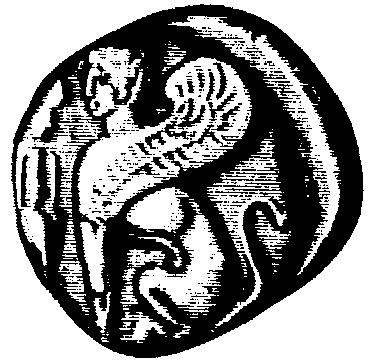 